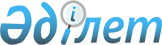 Текелі қалалық мәслихатының 2017 жылғы 21 желтоқсандағы "Текелі қаласының 2018-2020 жылдарға арналған бюджеті туралы" № 21-136 шешіміне өзгерістер енгізу туралыАлматы облысы Текелі қалалық мәслихатының 2018 жылғы 24 сәуірдегі № 25-161 шешімі. Алматы облысы Әділет департаментінде 2018 жылы 4 мамырда № 4673 болып тіркелді
      2008 жылғы 4 желтоқсандағы Қазақстан Республикасының Бюджет кодексінің 106-бабының 4-тармағына, "Қазақстан Республикасындағы жергілікті мемлекеттік басқару және өзін-өзі басқару туралы" 2001 жылғы 23 қаңтардағы Қазақстан Республикасы Заңының 6-бабының 1-тармағының 1) тармақшасына сәйкес, Текелі қалалық мәслихаты ШЕШІМ ҚАБЫЛДАДЫ:
      1. Текелі қалалық мәслихатының "Текелі қаласының 2018-2020 жылдарға арналған бюджеті туралы" 2017 жылғы 21 желтоқсандағы № 21-136 (Нормативтік құқықтық актілерді мемлекеттік тіркеу тізілімінде № 4453 тіркелген, 2018 жылдың 30 қаңтарында Қазақстан Республикасы Нормативтік құқықтық актілерінің эталондық бақылау банкінде жарияланған) шешіміне келесі өзгерістер енгізілсін:
      көрсетілген шешімнің 1-тармағы жаңа редакцияда баяндалсын:
      "1. 2018-2020 жылдарға арналған қала бюджеті тиісінше осы шешімнің 1, 2, 3-қосымшаларына сәйкес, оның ішінде 2018 жылға келесі көлемдерде бекітілсін:
      1)кірістер 3257319 мың теңге, оның ішінде:
      салықтық түсімдер 271654 мың теңге;
      салықтық емес түсімдер 7999 мың теңге;
      негізгі капиталды сатудан түсетін түсімдер 39000 мың теңге;
      трансферттердің түсімдері 2938666 мың теңге, оның ішінде:
      ағымдағы нысаналы трансферттер 805155 мың теңге;
      нысаналы даму трансферттері 546521 мың теңге;
      субвенциялар 1586990 мың теңге;
      2)шығындар 3301954 мың теңге;
      3)таза бюджеттік кредиттеу 0 теңге, оның ішінде:
      бюджеттік кредиттер 0 теңге;
      бюджеттік кредиттерді өтеу 0 теңге;
      4)қаржы активтерімен операциялар бойынша сальдо 0 теңге;
      5)бюджет тапшылығы (профицитi) (-) 44635 мың теңге;
      6)бюджет тапшылығын қаржыландыру (профицитiн пайдалану) 44635 мың теңге.".
      2. Көрсетілген шешімнің 1-қосымшасы осы шешімнің қосымшасына сәйкес жаңа редакцияда баяндалсын.
      3. Осы шешімнің орындалуын бақылау Текелі қалалық мәслихатының "Бюджет және экономика мәселесі бойынша" тұрақты комиссиясына жүктелсін.
      4. Осы шешім 2018 жылдың 1 қаңтарынан бастап қолданысқа енгізіледі. 2018 жылға арналған қала бюджеті
					© 2012. Қазақстан Республикасы Әділет министрлігінің «Қазақстан Республикасының Заңнама және құқықтық ақпарат институты» ШЖҚ РМК
				
      Текелі қалалық мәслихатының

      сессия төрағасы

К. Нестеров

      Текелі қалалық

      мәслихатының хатшысы

Н. Калиновский
Текелі қалалық мәслихатының 2018 жылғы 24 сәуірдегі "Текелі қалалық мәслихатының 2017 жылғы 21 желтоқсандағы "Текелі қаласының 2018-2020 жылдарға арналған бюджеті туралы" № 21-136 шешіміне өзгерістер енгізу туралы" № 25-161шешіміне қосымшаТекелі қалалық мәслихатының 2017 жылғы 21 желтоқсандағы "Текелі қаласының 2018-2020 жылдарға арналған бюджеті туралы" № 21-136 шешімімен бекітілген 1 қосымша
Санаты 
Санаты 
Санаты 
Санаты 
Сомасы 

(мың

теңге)
Сыныбы
Сыныбы
Сыныбы
Сомасы 

(мың

теңге)
Ішкі сыныбы
Ішкі сыныбы
Сомасы 

(мың

теңге)
Атауы
Сомасы 

(мың

теңге)
1. Кірістер
3 257 319
1
Салықтық түсімдер
271 654
01
Табыс салығы
56 100
2
Жеке табыс салығы
56 100
04
Меншікке салынатын салықтар
167 626
1
Мүлікке салынатын салықтар
78 000
3
Жер салығы 
9 469
4
Көлік құралдарына салынатын салық
80 157
05
Тауарларға, жұмыстарға және қызметтерге салынатын iшкi салықтар
40 980
2
Акциздер
2 432
3
Табиғи және басқа да ресурстарды пайдаланғаны үшiн түсетiн түсiмдер
22 331
4
Кәсiпкерлiк және кәсiби қызметтi жүргiзгенi үшiн алынатын алымдар
16 095
5
Ойын бизнесіне салық
122
08
Заңдық маңызы бар әрекеттерді жасағаны және (немесе) оған уәкілеттігі бар мемлекеттік органдар немесе лауазымды адамдар құжаттар бергені үшін алынатын міндетті төлемдер
6 948
1
Мемлекеттік баж
6 948
2
Салықтық емес түсімдер
7 999
01
Мемлекеттік меншіктен түсетін кірістер
2 999
5
Мемлекет меншігіндегі мүлікті жалға беруден түсетін кірістер
2 999
06
Басқа да салықтық емес түсiмдер
5 000
1
Басқа да салықтық емес түсiмдер
5 000
3
Негізгі капиталды сатудан түсетін түсімдер
39 000
03
Жердi және материалдық емес активтердi сату
39 000
1
Жерді сату 
25 000
2
Материалдық емес активтерді сату 
14 000
4
Трансферттердің түсімдері
2 938 666
02
Мемлекеттiк басқарудың жоғары тұрған органдарынан түсетiн трансферттер
2 938 666
2
Облыстық бюджеттен түсетiн трансферттер
2 938 666
Функционалдық топ
Функционалдық топ
Функционалдық топ
Функционалдық топ
Функционалдық топ
Сомасы (мың теңге)
Кіші функция
Кіші функция
Кіші функция
Сомасы (мың теңге)
Бюджеттік бағдарламалардың әкімшісі
Бюджеттік бағдарламалардың әкімшісі
Бюджеттік бағдарламалардың әкімшісі
Сомасы (мың теңге)
Бағдарлама
Бағдарлама
Сомасы (мың теңге)
Атауы
2. Шығындар
3 301 954
01
Жалпы сипаттағы мемлекеттiк қызметтер
204 253
1
Мемлекеттiк басқарудың жалпы функцияларын орындайтын өкiлдi, атқарушы және басқа органдар
171 943
112
Аудан (облыстық маңызы бар қала) мәслихатының аппараты
16 885
001
Аудан (облыстық маңызы бар қала) мәслихатының қызметін қамтамасыз ету жөніндегі қызметтер
16 604
003
Мемлекеттік органның күрделі шығыстары
281
122
Аудан (облыстық маңызы бар қала) әкімінің аппараты
139 325
001
Аудан (облыстық маңызы бар қала) әкімінің қызметін қамтамасыз ету жөніндегі қызметтер
136 475
003
Мемлекеттік органның күрделі шығыстары
2 850
123
Қаладағы аудан, аудандық маңызы бар қала, кент, ауыл, ауылдық округ әкімінің аппараты
15 733
001
Қаладағы аудан, аудандық маңызы бар қаланың, кент, ауыл, ауылдық округ әкімінің қызметін қамтамасыз ету жөніндегі қызметтер
15 508
022
Мемлекеттік органның күрделі шығыстары
225
2
Қаржылық қызмет
16 143
452
Ауданның (облыстық маңызы бар қаланың) қаржы бөлімі
16 143
001
Ауданның (облыстық маңызы бар қаланың) бюджетін орындау және коммуналдық меншігін басқару саласындағы мемлекеттік саясатты іске асыру жөніндегі қызметтер
13 853
003
Салық салу мақсатында мүлікті бағалауды жүргізу
403
010
Жекешелендіру, коммуналдық меншікті басқару, жекешелендіруден кейінгі қызмет және осыған байланысты дауларды реттеу 
1 537
018
Мемлекеттік органның күрделі шығыстары
350
5
Жоспарлау және статистикалық қызмет
16 167
453
Ауданның (облыстық маңызы бар қаланың) экономика және бюджеттік жоспарлау бөлімі
16 167
001
Экономикалық саясатты, мемлекеттік жоспарлау жүйесін қалыптастыру және дамыту саласындағы мемлекеттік саясатты іске асыру жөніндегі қызметтер
16 097
004
Мемлекеттік органның күрделі шығыстары
70
02
Қорғаныс 
2 891
1
Әскери мұқтаждар 
1 664
122
Аудан (облыстық маңызы бар қала) әкімінің аппараты
1 664
005
Жалпыға бірдей әскери міндетті атқару шеңберіндегі іс-шаралар
1 664
2
Төтенше жағдайлар жөнiндегi жұмыстарды ұйымдастыру
1 227
122
Аудан (облыстық маңызы бар қала) әкімінің аппараты
1 227
007
Аудандық (қалалық) ауқымдағы дала өрттерінің, сондай-ақ мемлекеттік өртке қарсы қызмет органдары құрылмаған елдi мекендерде өрттердің алдын алу және оларды сөндіру жөніндегі іс-шаралар
1 227
03
Қоғамдық тәртіп, қауіпсіздік, құқықтық, сот, қылмыстық-атқару қызметі
4 612
9
Қоғамдық тәртіп және қауіпсіздік саласындағы басқа да қызметтер
4 612
485
Ауданның (облыстық маңызы бар қаланың) жолаушылар көлігі және автомобиль жолдары бөлімі
4 612
021
Елдi мекендерде жол қозғалысы қауiпсiздiгін қамтамасыз ету
4 612
04
Білім беру
1 282 144
1
Мектепке дейiнгi тәрбие және оқыту
218 459
464
Ауданның (облыстық маңызы бар қаланың) білім бөлімі
218 459
009
Мектепке дейінгі тәрбие мен оқыту ұйымдарының қызметін қамтамасыз ету
88 358
040
Мектепке дейінгі білім беру ұйымдарында мемлекеттік білім беру тапсырысын іске асыруға
130 101
2
Бастауыш, негізгі орта және жалпы орта білім беру
944 148
464
Ауданның (облыстық маңызы бар қаланың) білім бөлімі
944 148
003
Жалпы білім беру
892 183
006
Балаларға қосымша білім беру 
51 965
9
Бiлiм беру саласындағы өзге де қызметтер
119 537
464
Ауданның (облыстық маңызы бар қаланың) білім бөлімі
119 537
001
Жергілікті деңгейде білім беру саласындағы мемлекеттік саясатты іске асыру жөніндегі қызметтер
15 635
004
Ауданның (облыстық маңызы бар қаланың) мемлекеттік білім беру мекемелерінде білім беру жүйесін ақпараттандыру
9 500
005
Ауданның (облыстық маңызы бар қаланың) мемлекеттік білім беру мекемелер үшін оқулықтар мен оқу-әдiстемелiк кешендерді сатып алу және жеткізу
41 831
012
Мемлекеттік органның күрделі шығыстары
245
015
Жетім баланы (жетім балаларды) және ата-аналарының қамқорынсыз қалған баланы (балаларды) күтіп-ұстауға қамқоршыларға (қорғаншыларға) ай сайынға ақшалай қаражат төлемі
23 000
067
Ведомстволық бағыныстағы мемлекеттік мекемелерінің және ұйымдарының күрделі шығыстары
29 326
06
Әлеуметтiк көмек және әлеуметтiк қамсыздандыру
297 306
1
Әлеуметтiк қамсыздандыру
41 229
451
Ауданның (облыстық маңызы бар қаланың) жұмыспен қамту және әлеуметтік бағдарламалар бөлімі
38 003
005
Мемлекеттік атаулы әлеуметтік көмек 
38 003
464
Ауданның (облыстық маңызы бар қаланың) білім бөлімі
3 226
030
Патронат тәрбиешілерге берілген баланы (балаларды) асырап бағу
3 226
2
Әлеуметтік көмек 
223 236
451
Ауданның (облыстық маңызы бар қаланың) жұмыспен қамту және әлеуметтік бағдарламалар бөлімі
218 942
002
Жұмыспен қамту бағдарламасы
88 493
004
Ауылдық жерлерде тұратын денсаулық сақтау, білім беру, әлеуметтік қамтамасыз ету, мәдениет, спорт және ветеринар мамандарына отын сатып алуға Қазақстан Республикасының заңнамасына сәйкес әлеуметтік көмек көрсету
619
006
Тұрғын үйге көмек көрсету
17 674
007
Жергілікті өкілетті органдардың шешімі бойынша мұқтаж азаматтардың жекелеген топтарына әлеуметтік көмек
10 657
010
Үйден тәрбиеленіп оқытылатын мүгедек балаларды материалдық қамтамасыз ету
1 981
014
Мұқтаж азаматтарға үйде әлеуметтiк көмек көрсету
33 948
017
Оңалтудың жеке бағдарламасына сәйкес мұқтаж мүгедектердi мiндеттi гигиеналық құралдармен қамтамасыз ету, қозғалуға қиындығы бар бірінші топтағы мүгедектерге жеке көмекшінің және есту бойынша мүгедектерге қолмен көрсететiн тіл маманының қызметтерін ұсыну 
44 620
023
Жұмыспен қамту орталықтарының қызметін қамтамасыз ету
20 950
464
Ауданның (облыстық маңызы бар қаланың) білім бөлімі
4 294
008
Жергілікті өкілді органдардың шешімі бойынша білім беру ұйымдарының күндізгі оқу нысанында оқитындар мен тәрбиеленушілерді қоғамдық көлікте (таксиден басқа) жеңілдікпен жол жүру түрінде әлеуметтік қолдау
4 294
9
Әлеуметтiк көмек және әлеуметтiк қамтамасыз ету салаларындағы өзге де қызметтер
32 841
451
Ауданның (облыстық маңызы бар қаланың) жұмыспен қамту және әлеуметтік бағдарламалар бөлімі
32 841
001
Жергілікті деңгейде халық үшін әлеуметтік бағдарламаларды жұмыспен қамтуды қамтамасыз етуді іске асыру саласындағы мемлекеттік саясатты іске асыру жөніндегі қызметтер
27 243
011
Жәрдемақыларды және басқа да әлеуметтік төлемдерді есептеу, төлеу мен жеткізу бойынша қызметтерге ақы төлеу
1 436
021
Мемлекеттік органның күрделі шығыстары 
470
050
Қазақстан Республикасында мүгедектердің құқықтарын қамтамасыз ету және өмір сүру сапасын жақсарту жөніндегі 2012 - 2018 жылдарға арналған іс-шаралар жоспарын іске асыру
3 692
07
Тұрғын үй-коммуналдық шаруашылық
888 471
1
Тұрғын үй шаруашылығы
119 925
467
Ауданның (облыстық маңызы бар қаланың) құрылыс бөлімі
11 224
003
Коммуналдық тұрғын үй қорының тұрғын үйін жобалау және (немесе) салу, реконструкциялау 
9 088
004
Инженерлік-коммуникациялық инфрақұрылымды жобалау, дамыту және (немесе) жайластыру
2 136
487
Ауданның (облыстық маңызы бар қаланың) тұрғын үй-коммуналдық шаруашылық және тұрғын үй инспекция бөлімі
108 701
001
Тұрғын үй-коммуналдық шаруашылық және тұрғын үй қоры саласында жергілікті деңгейде мемлекеттік саясатты іске асыру бойынша қызметтер
13 467
003
Мемлекеттік органның күрделі шығыстары
7 570
005
Мемлекеттік тұрғын үй қорын сақтауды ұйымдастыру
6 000
006
Азаматтардың жекелеген санаттарын тұрғын үймен қамтамасыз ету
71 664
007
Авариялық және ескiрген тұрғын үйлердi бұзу
10 000
2
Коммуналдық шаруашылық
490 346
487
Ауданның (облыстық маңызы бар қаланың) тұрғын үй-коммуналдық шаруашылық және тұрғын үй инспекция бөлімі
490 346
028
Коммуналдық шаруашылықты дамыту
3 651
029
Сумен жабдықтау және су бұру жүйелерін дамыту
486 695
3
Елді-мекендерді көркейту
278 200
123
Қаладағы аудан, аудандық маңызы бар қала, кент, ауыл, ауылдық округ әкімінің аппараты
3 942
008
Елді мекендердегі көшелерді жарықтандыру
2 315
009
Елді мекендердің санитариясын қамтамасыз ету
237
011
Елді мекендерді абаттандыру мен көгалдандыру
1 390
487
Ауданның (облыстық маңызы бар қаланың) тұрғын үй-коммуналдық шаруашылық және тұрғын үй инспекция бөлімі
274 258
017
Елдi мекендердiң санитариясын қамтамасыз ету
59 277
025
Елдi мекендердегі көшелердi жарықтандыру
35 883
030
Елді мекендерді абаттандыру және көгалдандыру
176 339
031
Жерлеу орындарын ұстау және туыстары жоқ адамдарды жерлеу
2 759
08
Мәдениет, спорт, туризм және ақпараттық кеңістiк
101 922
1
Мәдениет саласындағы қызмет
34 228
455
Ауданның (облыстық маңызы бар қаланың) мәдениет және тілдерді дамыту бөлімі
34 228
003
Мәдени-демалыс жұмысын қолдау
34 228
2
Спорт 
9 377
465
Ауданның (облыстық маңызы бар қаланың) дене шынықтыру және спорт бөлімі
9 377
001
Жергілікті деңгейде дене шынықтыру және спорт саласындағы мемлекеттік саясатты іске асыру жөніндегі қызметтер
6 049
004
Мемлекеттік органның күрделі шығыстары
100
006
Аудандық (облыстық маңызы бар қалалық) деңгейде спорттық жарыстар өткiзу
798
007
Әртүрлi спорт түрлерi бойынша аудан (облыстық маңызы бар қала) құрама командаларының мүшелерiн дайындау және олардың облыстық спорт жарыстарына қатысуы
2 430
3
Ақпараттық кеңiстiк
24 219
455
Ауданның (облыстық маңызы бар қаланың) мәдениет және тілдерді дамыту бөлімі
13 112
006
Аудандық (қалалық) кiтапханалардың жұмыс iстеуi
12 276
007
Мемлекеттiк тiлдi және Қазақстан халқының басқа да тiлдерін дамыту
836
456
Ауданның (облыстық маңызы бар қаланың) ішкі саясат бөлімі
11 107
002
Мемлекеттік ақпараттық саясат жүргізу жөніндегі қызметтер
11 107
9
Мәдениет, спорт, туризм және ақпараттық кеңiстiктi ұйымдастыру жөнiндегi өзге де қызметтер
34 098
455
Ауданның (облыстық маңызы бар қаланың) мәдениет және тілдерді дамыту бөлімі
16 987
001
Жергілікті деңгейде тілдерді және мәдениетті дамыту саласындағы мемлекеттік саясатты іске асыру жөніндегі қызметтер
7 687
010
Мемлекеттік органның күрделі шығыстары
300
032
Ведомстволық бағыныстағы мемлекеттік мекемелерінің және ұйымдарының күрделі шығыстары
9 000
456
Ауданның (облыстық маңызы бар қаланың) ішкі саясат бөлімі
17 111
001
Жергілікті деңгейде ақпарат, мемлекеттілікті нығайту және азаматтардың әлеуметтік сенімділігін қалыптастыру саласында мемлекеттік саясатты іске асыру жөніндегі қызметтер
16 961
006
Мемлекеттік органның күрделі шығыстары
150
10
Ауыл, су, орман, балық шаруашылығы, ерекше қорғалатын табиғи аумақтар, қоршаған ортаны және жануарлар дүниесін қорғау, жер қатынастары
38 565
1
Ауыл шаруашылығы
26 796
462
Ауданның (облыстық маңызы бар қаланың) ауыл шаруашылығы бөлімі
9 765
001
Жергілікті деңгейде ауыл шаруашылығы саласындағы мемлекеттік саясатты іске асыру жөніндегі қызметтер
9 595
006
Мемлекеттік органның күрделі шығыстары
170
473
Ауданның (облыстық маңызы бар қаланың) ветеринария бөлімі
17 031
001
Жергілікті деңгейде ветеринария саласындағы мемлекеттік саясатты іске асыру жөніндегі қызметтер
9 110
003
Мемлекеттік органның күрделі шығыстары 
294
006
Ауру жануарларды санитарлық союды ұйымдастыру
46
007
Қаңғыбас иттер мен мысықтарды аулауды және жоюды ұйымдастыру
1 590
008
Алып қойылатын және жойылатын ауру жануарлардың, жануарлардан алынатын өнімдер мен шикізаттың құнын иелеріне өтеу
304
009
Жануарлардың энзоотиялық аурулары бойынша ветеринариялық іс-шараларды жүргізу
25
010
Ауыл шаруашылығы жануарларын сәйкестендіру жөніндегі іс-шараларды өткізу
286
011
Эпизоотияға қарсы іс-шаралар жүргізу
5 376
6
Жер қатынастары
11 095
463
Ауданның (облыстық маңызы бар қаланың) жер қатынастары бөлімі
11 095
001
Аудан (облыстық маңызы бар қала) аумағында жер қатынастарын реттеу саласындағы мемлекеттік саясатты іске асыру жөніндегі қызметтер
10 725
007
Мемлекеттік органның күрделі шығыстары
370
9
Ауыл, су, орман, балық шаруашылығы, қоршаған ортаны қорғау және жер қатынастары саласындағы басқа да қызметтер
674
453
Ауданның (облыстық маңызы бар қаланың) экономика және бюджеттік жоспарлау бөлімі
674
099
Мамандарға әлеуметтік қолдау көрсету жөніндегі шараларды іске асыру
674
11
Өнеркәсіп, сәулет, қала құрылысы және құрылыс қызметі
17 033
2
Сәулет, қала құрылысы және құрылыс қызметі
17 033
467
Ауданның (облыстық маңызы бар қаланың) құрылыс бөлімі
8 455
001
Жергілікті деңгейде құрылыс саласындағы мемлекеттік саясатты іске асыру жөніндегі қызметтер
8 085
017
Мемлекеттік органның күрделі шығыстары
370
468
Ауданның (облыстық маңызы бар қаланың) сәулет және қала құрылысы бөлімі
8 578
001
Жергілікті деңгейде сәулет және қала құрылысы саласындағы мемлекеттік саясатты іске асыру жөніндегі қызметтер
8 108
004
Мемлекеттік органның күрделі шығыстары
470
12
Көлiк және коммуникация
174 289
1
Автомобиль көлігі
167 568
123
Қаладағы аудан, аудандық маңызы бар қала, кент, ауыл, ауылдық округ әкімінің аппараты
1 327
013
Аудандық маңызы бар қалаларда, кенттерде, ауылдарда, ауылдық округтерде автомобиль жолдарының жұмыс істеуін қамтамасыз ету
1 327
485
Ауданның (облыстық маңызы бар қаланың) жолаушылар көлігі және автомобиль жолдары бөлімі
166 241
023
Автомобиль жолдарының жұмыс істеуін қамтамасыз ету
31 873
045
Аудандық маңызы бар автомобиль жолдарын және елді-мекендердің көшелерін күрделі және орташа жөндеу
134 368
9
Көлiк және коммуникациялар саласындағы өзге де қызметтер
6 721
485
Ауданның (облыстық маңызы бар қаланың) жолаушылар көлігі және автомобиль жолдары бөлімі
6 721
001
Жергілікті деңгейде жолаушылар көлігі және автомобиль жолдары саласындағы мемлекеттік саясатты іске асыру жөніндегі қызметтер
6 421
003
Мемлекеттік органның күрделі шығыстары
300
13
Басқалар
288 019
3
Кәсiпкерлiк қызметтi қолдау және бәсекелестікті қорғау
11 987
469
Ауданның (облыстық маңызы бар қаланың) кәсіпкерлік бөлімі
11 987
001
Жергілікті деңгейде кәсіпкерлікті дамыту саласындағы мемлекеттік саясатты іске асыру жөніндегі қызметтер
8 024
003
Кәсіпкерлік қызметті қолдау
3 600
004
Мемлекеттік органның күрделі шығыстары
363
9
Басқалар
276 032
123
Қаладағы аудан, аудандық маңызы бар қала, кент, ауыл, ауылдық округ әкімінің аппараты
937
040
Өңірлерді дамытудың 2020 жылға дейінгі бағдарламасы шеңберінде өңірлерді экономикалық дамытуға жәрдемдесу бойынша шараларды іске асыру
937
452
Ауданның (облыстық маңызы бар қаланың) қаржы бөлімі
1 593
012
Ауданның (облыстық маңызы бар қаланың) жергілікті атқарушы органының резерві 
1 593
487
Ауданның (облыстық маңызы бар қаланың) тұрғын үй-коммуналдық шаруашылық және тұрғын үй инспекциясы бөлімі
273 502
044
Моноқалаларды ағымдағы жайластыру
224 900
085
Моноқалаларда бюджеттік инвестициялық жобаларды іске асыру
48 602
15
Трансферттер
2 449
1
Трансферттер
2 449
452
Ауданның (облыстық маңызы бар қаланың) қаржы бөлімі
2 449
006
Пайдаланылмаған (толық пайдаланылмаған) нысаналы трансферттерді қайтару
1 525
051
Жергілікті өзін-өзі басқару органдарына берілетін трансферттер
923
054
Қазақстан Республикасының Ұлттық қорынан берілетін нысаналы трансферт есебінен республикалық бюджеттен бөлінген пайдаланылмаған (түгел пайдаланылмаған) нысаналы трансферттердің сомасын қайтару
1
Функционалдық топ 
Функционалдық топ 
Функционалдық топ 
Функционалдық топ 
Функционалдық топ 
Сомасы (мың теңге)
Кіші функция 
Кіші функция 
Кіші функция 
Кіші функция 
Сомасы (мың теңге)
Бюджеттік бағдарламалардың әкімшісі
Бюджеттік бағдарламалардың әкімшісі
Бюджеттік бағдарламалардың әкімшісі
Сомасы (мың теңге)
Бағдарлама
Бағдарлама
Сомасы (мың теңге)
Атауы
Сомасы (мың теңге)
3. Таза бюджеттік кредиттеу
0
Бюджеттік кредиттер
0
Санаты 
Санаты 
Санаты 
Санаты 
Сомасы 

(мың

теңге)
Сыныбы
Сыныбы
Сыныбы
Сомасы 

(мың

теңге)
Ішкі сыныбы
Ішкі сыныбы
Сомасы 

(мың

теңге)
Атауы
Сомасы 

(мың

теңге)
Бюджеттік кредиттерді өтеу
0
Функционалдық топ 
Функционалдық топ 
Функционалдық топ 
Функционалдық топ 
Функционалдық топ 
Сомасы (мың теңге)
Кіші функция 
Кіші функция 
Кіші функция 
Кіші функция 
Сомасы (мың теңге)
Бюджеттік бағдарламалардың әкімшісі
Бюджеттік бағдарламалардың әкімшісі
Бюджеттік бағдарламалардың әкімшісі
Сомасы (мың теңге)
Бағдарлама
Бағдарлама
Сомасы (мың теңге)
Атауы
Сомасы (мың теңге)
4. Қаржы активтерімен операциялар

бойынша сальдо
0
Қаржы активтерін сатып алу
0
Санаты
Санаты
Санаты
Санаты
Сомасы (мың теңге)
Сыныбы
Сыныбы
Сыныбы
Сомасы (мың теңге)
Ішкі сыныбы
Ішкі сыныбы
Сомасы (мың теңге)
Атауы
Сомасы (мың теңге)
5. Бюджет тапшылығы (профициті)
-44635
6. Бюджет тапшылығын қаржыландыру (профицитін пайдалану)
44635
8
Бюджет қаражаттарының пайдаланылатын қалдықтары
44635
01
Бюджет қаражаты қалдықтары
44635
1
Бюджет қаражатының бос қалдықтары
44635
Функционалдық топ 
Функционалдық топ 
Функционалдық топ 
Функционалдық топ 
Функционалдық топ 
Сомасы (мың теңге)
Кіші функция 
Кіші функция 
Кіші функция 
Кіші функция 
Сомасы (мың теңге)
Бюджеттік бағдарламалардың әкімшісі
Бюджеттік бағдарламалардың әкімшісі
Бюджеттік бағдарламалардың әкімшісі
Сомасы (мың теңге)
Бағдарлама
Бағдарлама
Сомасы (мың теңге)
Атауы
Сомасы (мың теңге)
Қарыздарды өтеу
0